             GOLDEN VALLEY HIGH SCHOOL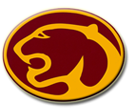 Instructor: Mrs. Benson							e-mail: kbenson@muhsd.orgPhone: (209)683-4717Learning SkillsCourse Overview: This course is designed to help students become independently successful in high school by providing assistance with academic coursework in a structured and organized environment.Purpose of Course: Learning Skills is a course that provides students time in a structured environment rich with support to work on homework, projects, essays, test preparation, and any other academic activities they may need assistance with. Assistance may be provided by the teacher, paraprofessionals, or student mentors. In addition, students will also monitor their own grades regularly to ensure that they stay on track. Transition activities will also be included to help students prepare for life after high school. Students may earn 5 units of elective credit per semester for the Learning Skills course and the course may be repeated for credit.Daily Schedule:	1) (5-15 minutes) Daily warm up activity			        2) (45-50 minutes) Agenda check and homework assistanceTransition Lessons/Activities: Occasionally, we will have longer lessons that take an entire class period. I understand that students count on class time to complete homework, so I will notify the class in advance of when those lessons will occur. Lessons will cover a variety of topics and will be designed to help students prepare for life after high school.Materials: Students are required to bring the following items to class every day: writing instrument (pen or pencil), homework or other academic assignment(s), and agenda.Classroom/Behavior Expectations: Students are expected to adhere to the following guidelines at all times:Be positive! Treat teachers (including substitutes), paraprofessionals, mentors, and fellow students with respect!Use of electronic devices (cell phones, iPods, etc.) is prohibited.Food and drink are prohibited, with the exception of bottled water.Grading Policy: Grades are based on a standard scale:90-100% = A80-89% = B70-79% = C60-69% = Dbelow 60% = FStudents will be evaluated daily by their mentors. A sample daily grade sheet is provided below. The teacher reserves the right to adjust grades as needed, after review and discussion with student and/or mentor. The final grade determinations will be made by the teacher. I have read and discussed the above syllabus with my teacher and parents/guardians. I understand what is expected of me and will do my best to comply with school and classroom rules at all times and to perform my best in this class._____________________________	_____________________________________________________Student Signature					Parent/Guardian SignatureMondayPoints (Circle)OBJECTIVE:                   5              0Today I will ______________________________________________________________________________________________________________________________OBJECTIVE:                   5              0Today I will ______________________________________________________________________________________________________________________________Attendance2                             1                            0(on time)                    (tardy)                    (absent)OBJECTIVE:                   5              0Today I will ______________________________________________________________________________________________________________________________OBJECTIVE:                   5              0Today I will ______________________________________________________________________________________________________________________________Supply Check3               2               1               0(pencil/pen, paper, homework)OBJECTIVE:                   5              0Today I will ______________________________________________________________________________________________________________________________OBJECTIVE:                   5              0Today I will ______________________________________________________________________________________________________________________________Planner3               2               1               0OBJECTIVE:                   5              0Today I will ______________________________________________________________________________________________________________________________OBJECTIVE:                   5              0Today I will ______________________________________________________________________________________________________________________________Warm Up5         4         3         2         1         0Total PointsMentor InitialsProductivity (on task)7      6      5      4      3      2      1      0Total PointsMentor Initials